Quelques paniers de PâquesImages avec liens………Bonne recherche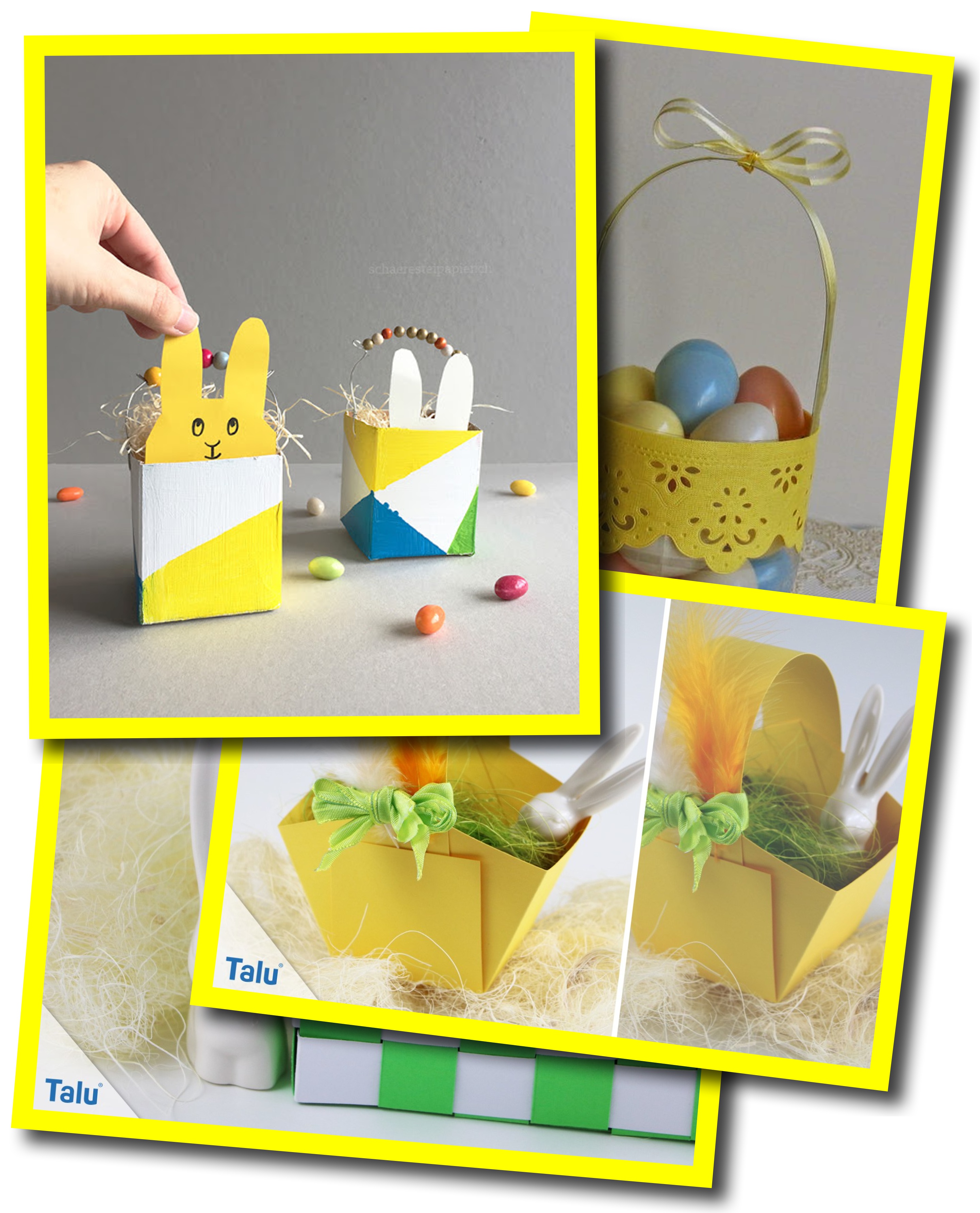 https://www.talu.de/osterkoerbchen-basteln/Sur le site, faire défiler les images pour découvrir ce panier, cliquer sur une image… grands formats à faire défiler = tuto.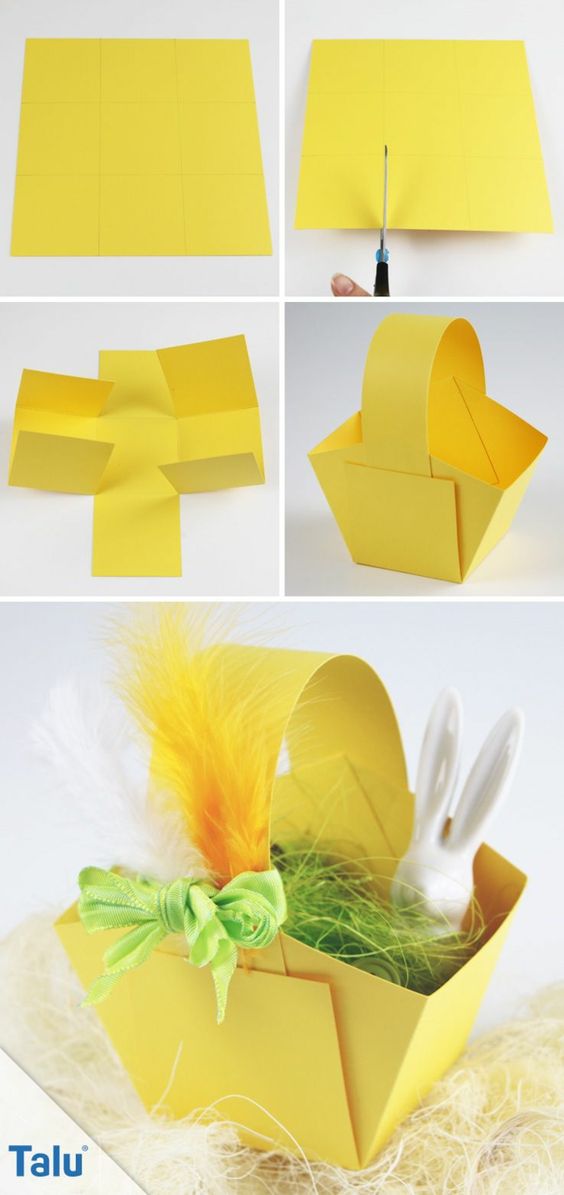 https://www.fabartdiy.com/how-to-diy-cookie-basket-out-of-paper-plate/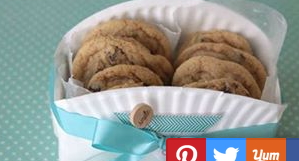 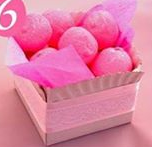 https://www.talu.de/osterkoerbchen-basteln/Sur le site, faire défiler les images pour découvrir ce panier, cliquer sur une image… grands formats à faire défiler = tuto.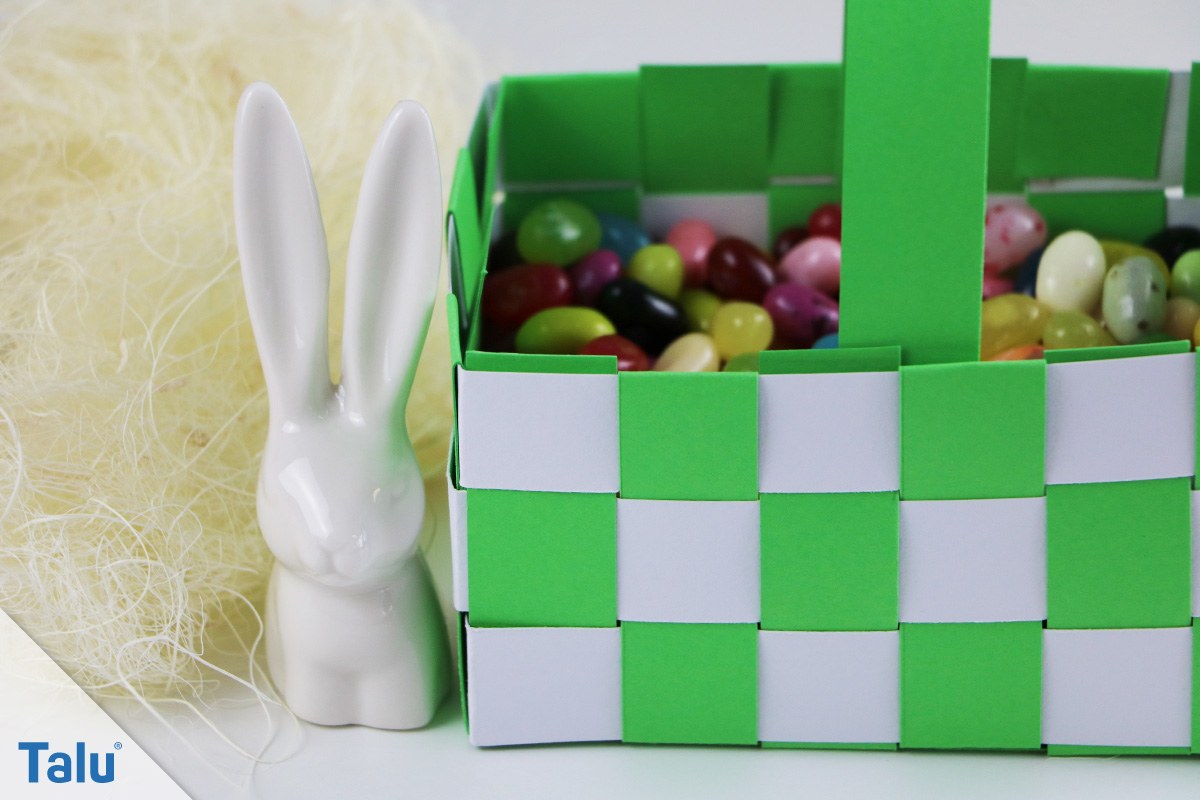 https://www.schaeresteipapier.ch/2017/03/wo-versteckt-sich-der-osterhase.html#moreSur le site, cliquer sur une image… grands formats à faire défiler = tuto.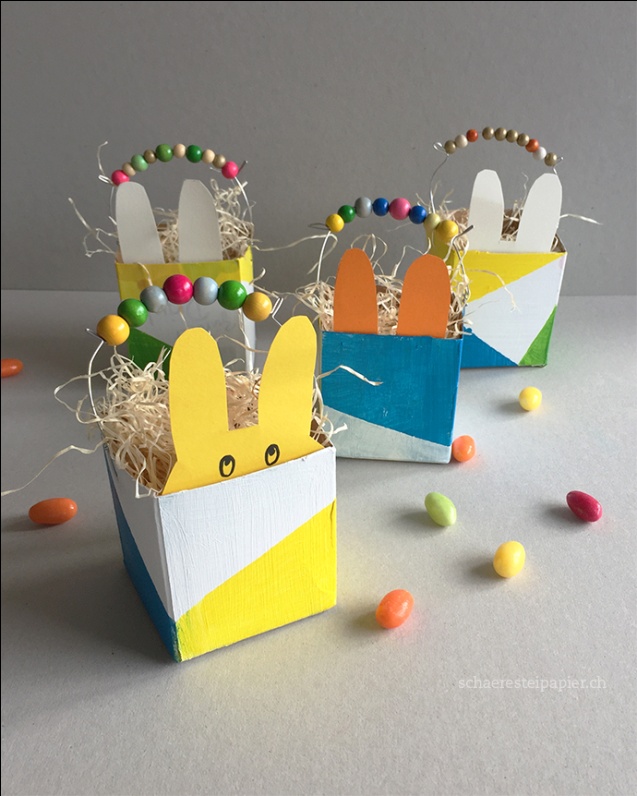 Cliquez et apparaîtra le chablon du lapin.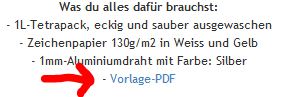 http://saborear-saboreandoavida.blogspot.com/2014/04/cestinha-de-garrafa-pet-para-pascoa.html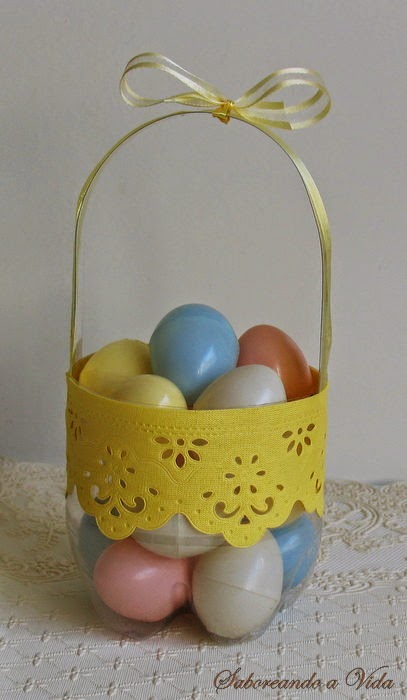 Modèle de coupe….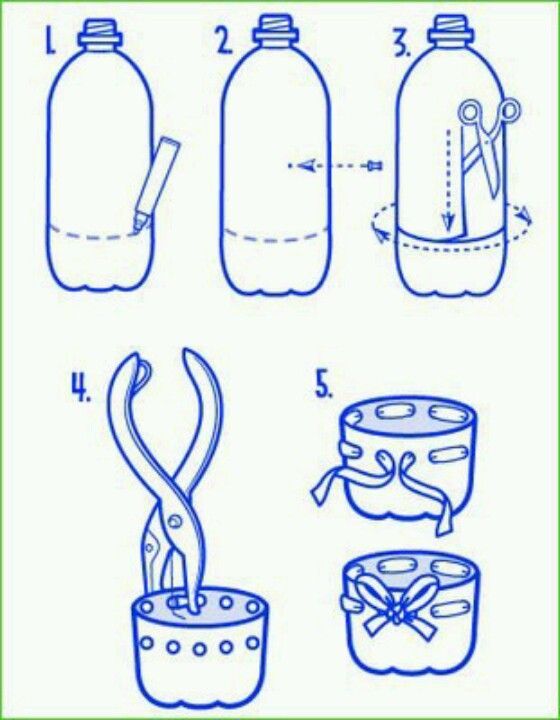 